Дата: 09.11.2021 г. Преподаватель: Тюлин С.О. Группа: 1СТМДисциплина: ОП.01 Инженерная графикаПара: 2-яТема 1.4 Проецирование геометрических тел секущей плоскостью: практическое занятие «Графическая работа № 5. Выполнение комплексного чертежа усеченного многогранника»Цель занятия образовательная: научить студентов выполнять комплексный чертеж усеченного многогранникаЦель занятия воспитательная:	вызвать интерес у студентов к использованию на практике полученных знаний и умений; развивать у них интерес к выбранной специальности, дисциплинированность, ответственность за выполняемую работуЦель занятия развивающая:	развитие аналитического и логического мышления студентов, пространственного воображения	На прошлом занятии мы рассматривали теоретический материал по проецированию геометрических тел плоскостью. На сегодняшнем занятии выполним графическую работу № 5 «Выполнение комплексного чертежа усечённого многогранника»В заданиях на построение усеченных геометрических тел можно выделить следующие задачи: 1) построение усеченного тела в системе трех плоскостей проекций; 2) определение истинной величины фигуры сечения; 3) построение развертки усеченного тела и 4) вычерчивание его аксонометрической проекции. В сегодняшние занятия вашей задачей является только первая из четырёх вышеуказанных, то есть вам предстоит по двум известным проекциям геометрических тел построить третью проекцию (как в принципе в графической работе № 3 «Проецирование геометрических тел и точек, расположенных на них»), но при этом с расположенной на этих геометрических телах секущей плоскости. Примеры таких построений давались в материале прошлого занятия за 03.11.21 (рис. 3 и рис.4).Вначале по положению секущей плоскости определяют вид фигуры сечения и в зависимости от формы геометрического тела выбирают прием построения проекций сечения. В заданиях секущие плоскости занимают проецирующее положение, поэтому одна проекция сечения задается. Недостающие проекции фигуры сечения призмы или пирамиды строят по точкам пересечения их ребер с заданной плоскостью. Для выполнения графической работы № 5 «Выполнение комплексного чертежа усечённого многогранника» имеются изображения геометрических тел по вариантам заданий (табл.1) с соответствующими размерами и расположенными на фронтальной проекции секущей плоскости. Номер варианта студент выбирает по таблице 2. Необходимо на формате А4 (рис.1) выполнить следующее: начертить два заданных вида геометрического тела с          расположенной на фронтальной проекции секущей плоскости;начертить третий отсутствующий вид (профильную проекцию) геометрического тела и изобразить на нем и на горизонтальной проекции секущую плоскость в виде обозначенных точек (можно обозначить точки секущей плоскости произвольными буквами с соответствующими подстрочными знаками плоскостей проекции: 1- фронтальная проекция, 2- горизонтальная проекция, 3- профильная проекция);нанести размеры и заполнить основную надпись.Для выполнения построений согласно полученного задания варианта на первом этапе необходимо построить в тонких линиях систему координат ХОYZ (рис.2) с постоянной прямой чертежа ОК, подобную при рассмотрении материалов прошедших занятий. Примечание: проекции точки А, линии её связи (стрелки), название плоскостей указывать не надо!  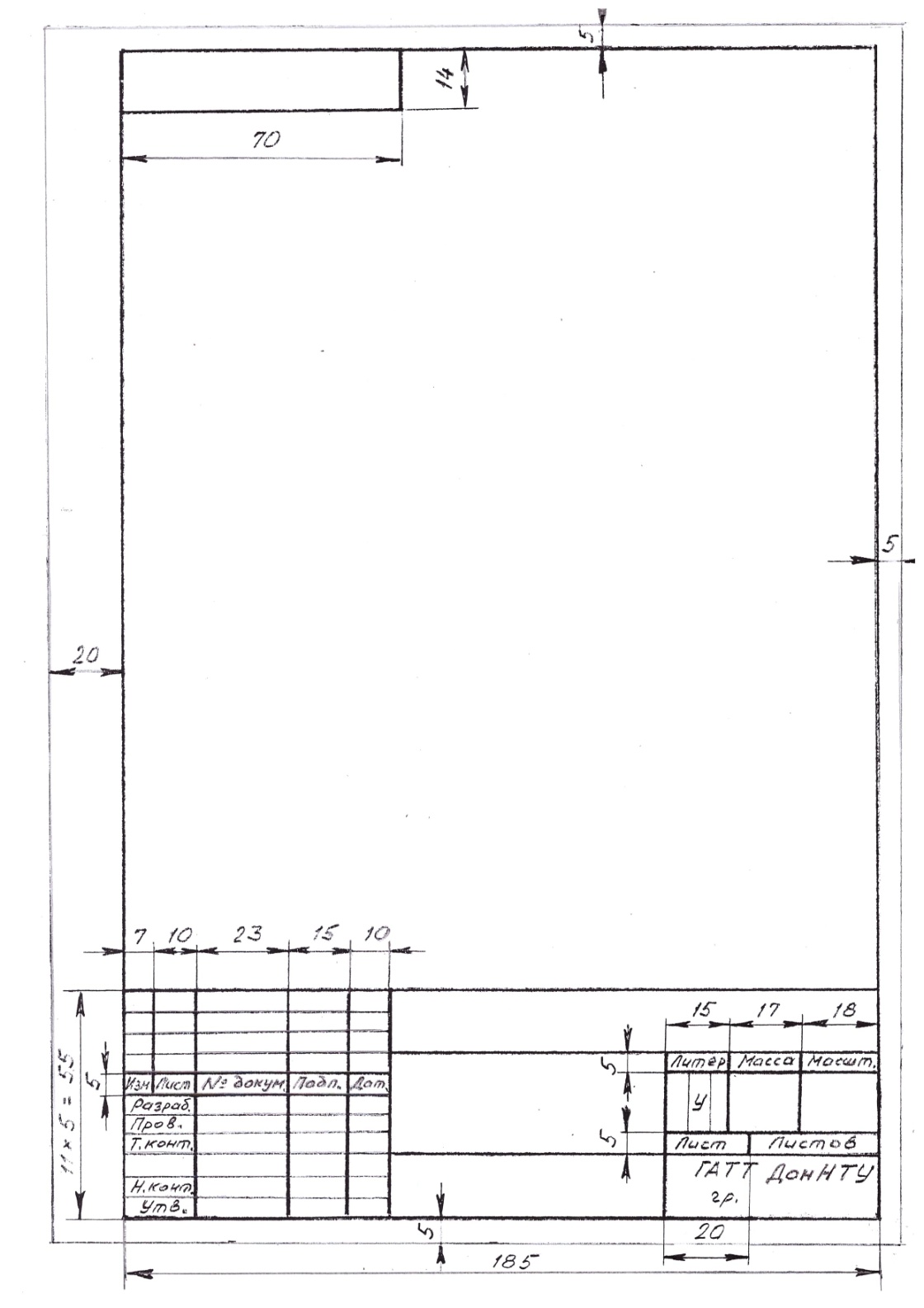 Рисунок 1 – Образец основной надписи и рамки чертежа формата А4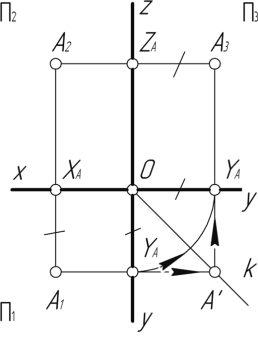 Рисунок 2 –  Система координат ХОYZ с постоянной    прямой чертежа	То есть на формате (приблизительно в центральной его части) проводятся две взаимно перпендикулярные линии ХY3 и ZY1. Затем из точки их пересечения «О» проводится прямая ОК под углом 450, которая является биссектрисой угла Y1ОY3. Эта линия в инженерной графике называется постоянной прямой чертежа. 	После этого выполняем изображения заданных двух проекций геометрического тела: фронтальной и горизонтальной, а также секущей плоскости, которая задана на фронтальной проекции.	Затем используя постоянную прямую чертежа выполняем построение третьей проекции геометрического тела. Линиями связи соединяем горизонтальную проекцию тела с постоянной прямой чертежа, а после приподымаем эти линии вверх до высоты геометрического тела фронтальной проекции. Проводим горизонтальные линии связи от фронтальной проекции до профильной плоскости и на их соединении получается профильная проекция геометрического тела. Таким же образом выполняются построения заданной секущей плоскости (её точек) – смотрите примеры занятия за 03.11.21 (рис.3 и рис.4). Стрелочки указывать не надо!		Чтобы соответствующие линии при построении были параллельны и перпендикулярны рекомендуется пользоваться кроме обычной линейки – прямоугольным треугольником.   Таблица 1 –	Варианты заданий для построения проекций геометрических тел и секущих плоскостейТаблица 2 – Список группы 1СТМ и варианты заданийДомашнее задание: 1) выполнить в тонких линиях комплексный чертёж заданного геометрического тела и секущей плоскости в трёх проекциях, проставить размеры, заполнить основную надпись чертежа (рис.3) и предоставить его на проверку, переслав на мой адрес: sergtyulin@mail.ru в срок 10.11.21 до 20.00;2) после проверки чертежа и устранения возможных недостатков по его оформлению необходимо обвести чертёж и вновь отправить на мою почту в срок 12.11.21 до 20.00. Защита работы пройдёт в телефонном режиме на занятии 17.11.21.Рисунок 3 – Пример оформления основной надписи ГР № 5Примечание: надпись шифра работы выполняется шрифтом № 10              (в шифре работы два первых пробела – заполняется списочный номер студента учебной группы, два вторых пробела – заполняется вариант задания), в верхней рамке записывается шифр работы (с разворотом чертежа) без указания «ГР № 5» также шрифтом № 10, название графической работы «Комплексный чертёж усечённого многогранника» записывается шрифтом             № 7 в три строки, сокращенное название техникума и группа – шрифтом № 5 в две строки, остальные записи шрифтом № 3,5.Вариант № 1Вариант № 2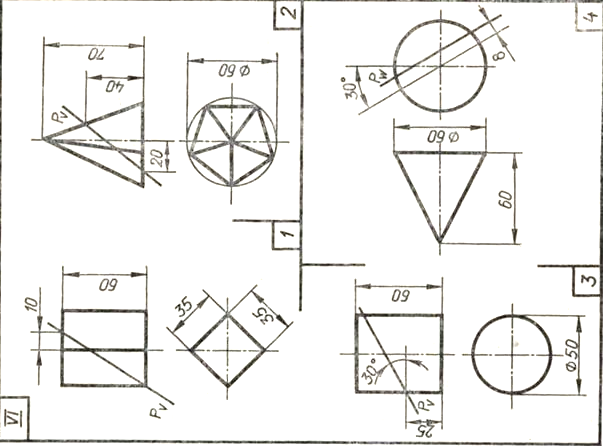 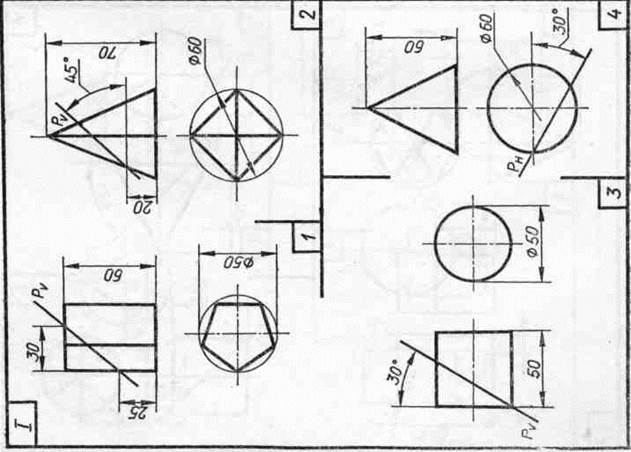 № п/пФамилия, имя, отчество студента№ вариантаАсташенко Данил Олегович1Безухов Дмитрий Эдуардович2Бобрусов Владислав Альбертович1Боев Максим Дмитриевич2Бородинский Граф Артурович1Даллакян Артур Араратович2Дьяков Сергей Константинович1Карлин Илья Евгеньевич 2Кромин Данил Станиславович1Макаров Камиль Юнусович2Овдиенко Александр Витальевич1Решетько Сергей Васильевич2Тебякин Павел Александрович1Примак Иван Григорьевич2Шкатулов Даниил Игоревич1ИГ _ _.00.00._ _ ГР № 5ИГ _ _.00.00._ _ ГР № 5ИГ _ _.00.00._ _ ГР № 5ИГ _ _.00.00._ _ ГР № 5ИГ _ _.00.00._ _ ГР № 5ИГ _ _.00.00._ _ ГР № 5ИГ _ _.00.00._ _ ГР № 5ИГ _ _.00.00._ _ ГР № 5ИГ _ _.00.00._ _ ГР № 5ИГ _ _.00.00._ _ ГР № 5ИГ _ _.00.00._ _ ГР № 5ИГ _ _.00.00._ _ ГР № 5ИГ _ _.00.00._ _ ГР № 5ИГ _ _.00.00._ _ ГР № 5ИГ _ _.00.00._ _ ГР № 5ИГ _ _.00.00._ _ ГР № 5ИГ _ _.00.00._ _ ГР № 5ИГ _ _.00.00._ _ ГР № 5ИГ _ _.00.00._ _ ГР № 5ИГ _ _.00.00._ _ ГР № 5ИГ _ _.00.00._ _ ГР № 5Комплексный чертёж усечённого многогранникаЛитераЛитераЛитераМассаМассаМасшт.Изм.Лист    № докум.Подп.ДатаКомплексный чертёж усечённого многогранникаУ1:1РазработалРазработалКомплексный чертёж усечённого многогранникаУ1:1ПроверилПроверилТюлинКомплексный чертёж усечённого многогранникаУ1:1Т.контр.Т.контр.Комплексный чертёж усечённого многогранникаЛистЛистЛистЛистЛистов 1Листов 1ГАТТ ДонНТУгр. 1СТМГАТТ ДонНТУгр. 1СТМГАТТ ДонНТУгр. 1СТМГАТТ ДонНТУгр. 1СТМГАТТ ДонНТУгр. 1СТМГАТТ ДонНТУгр. 1СТМН.контр.Н.контр.ГАТТ ДонНТУгр. 1СТМГАТТ ДонНТУгр. 1СТМГАТТ ДонНТУгр. 1СТМГАТТ ДонНТУгр. 1СТМГАТТ ДонНТУгр. 1СТМГАТТ ДонНТУгр. 1СТМУтвердилУтвердилГАТТ ДонНТУгр. 1СТМГАТТ ДонНТУгр. 1СТМГАТТ ДонНТУгр. 1СТМГАТТ ДонНТУгр. 1СТМГАТТ ДонНТУгр. 1СТМГАТТ ДонНТУгр. 1СТМ